16 giờ 30 phút ngày 18 tháng 11 năm 2020, Trường Tiểu học Tuy An  tổ chức lễ kết nạp Đảng viên mới.Thành phần tham dự có sự hiện diện của:– Cô Nguyễn Thị Thanh Tâm – Bí thư Chi bộ, Hiệu trưởng nhà trường.– Thầy Lê Quốc Toàn – Phó Bí thư chi bộ, Phó hiệu trưởng nhà trường.– Cô Đoàn Thị Minh Tâm – Phó hiệu trưởng nhà trường.Cùng các đồng chí Đảng viên và các tổ khối trưởngMột số hình ảnh của lễ: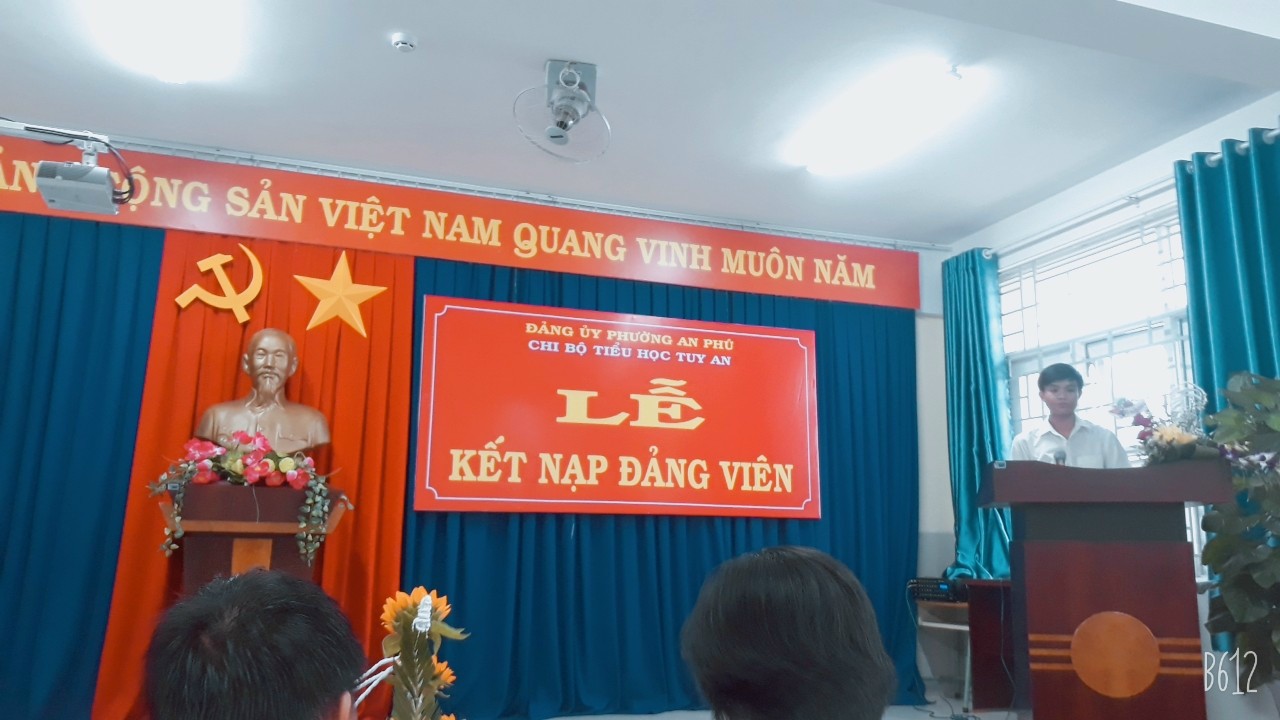 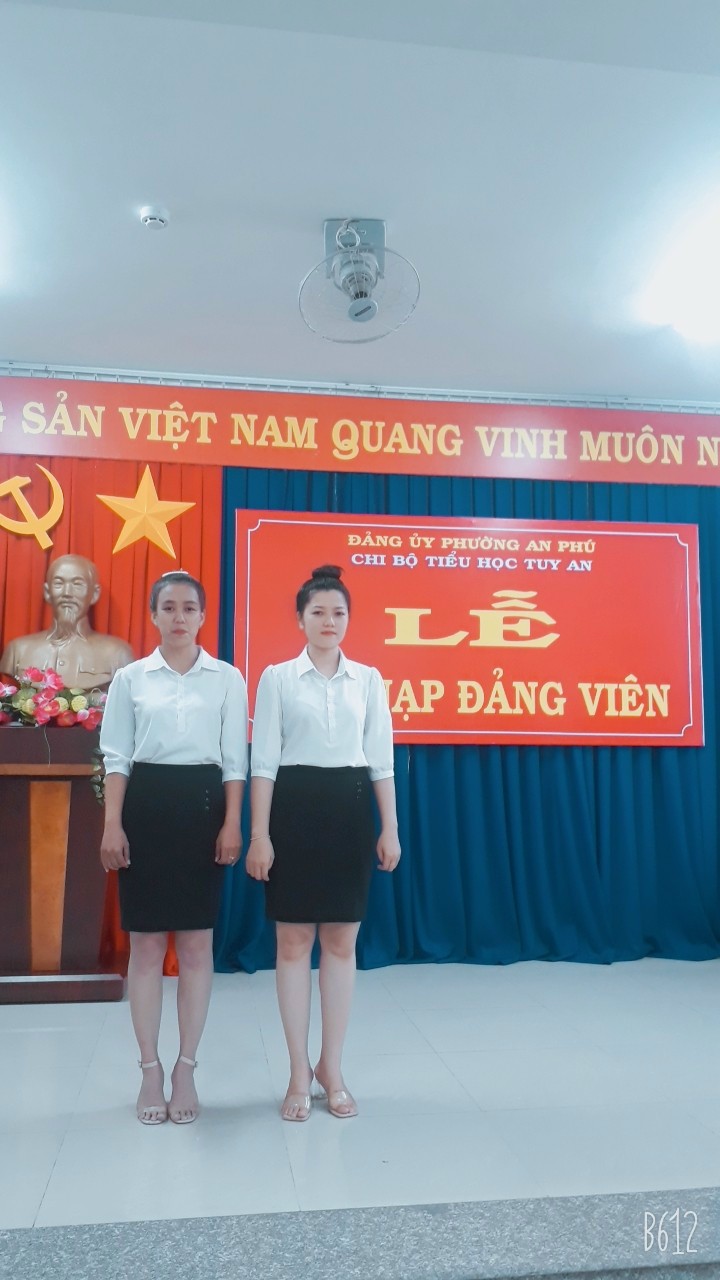 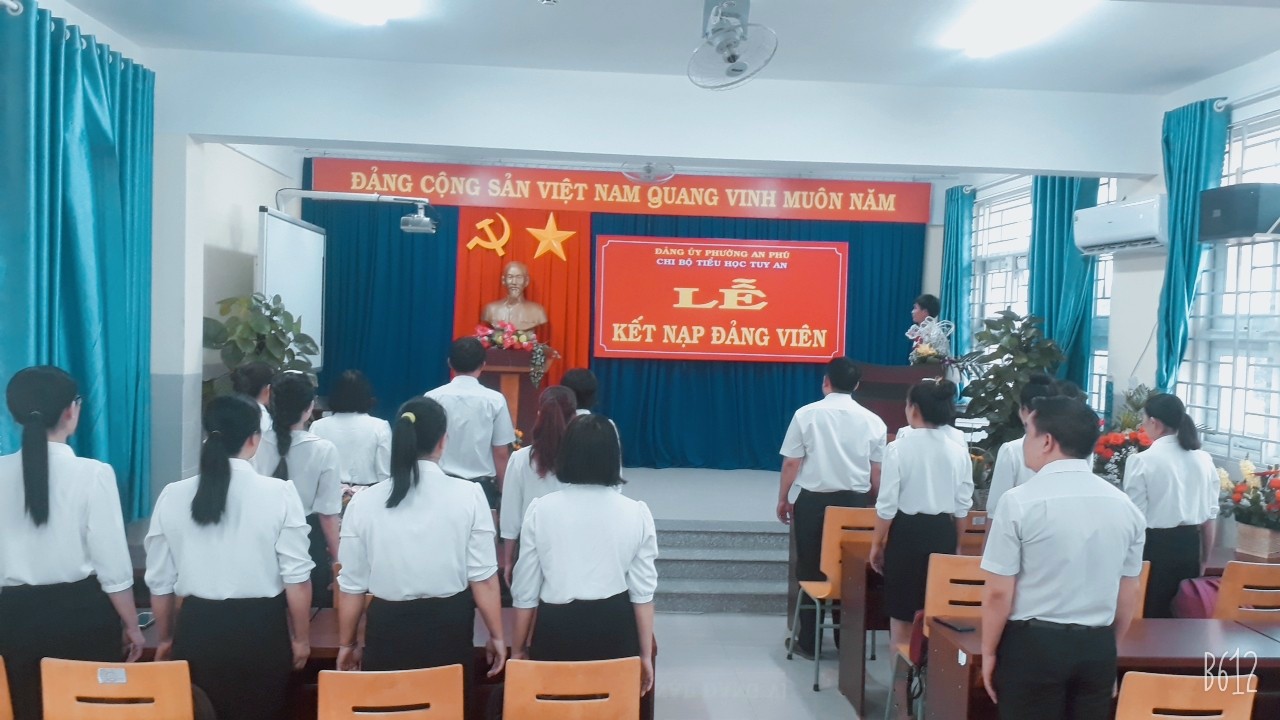 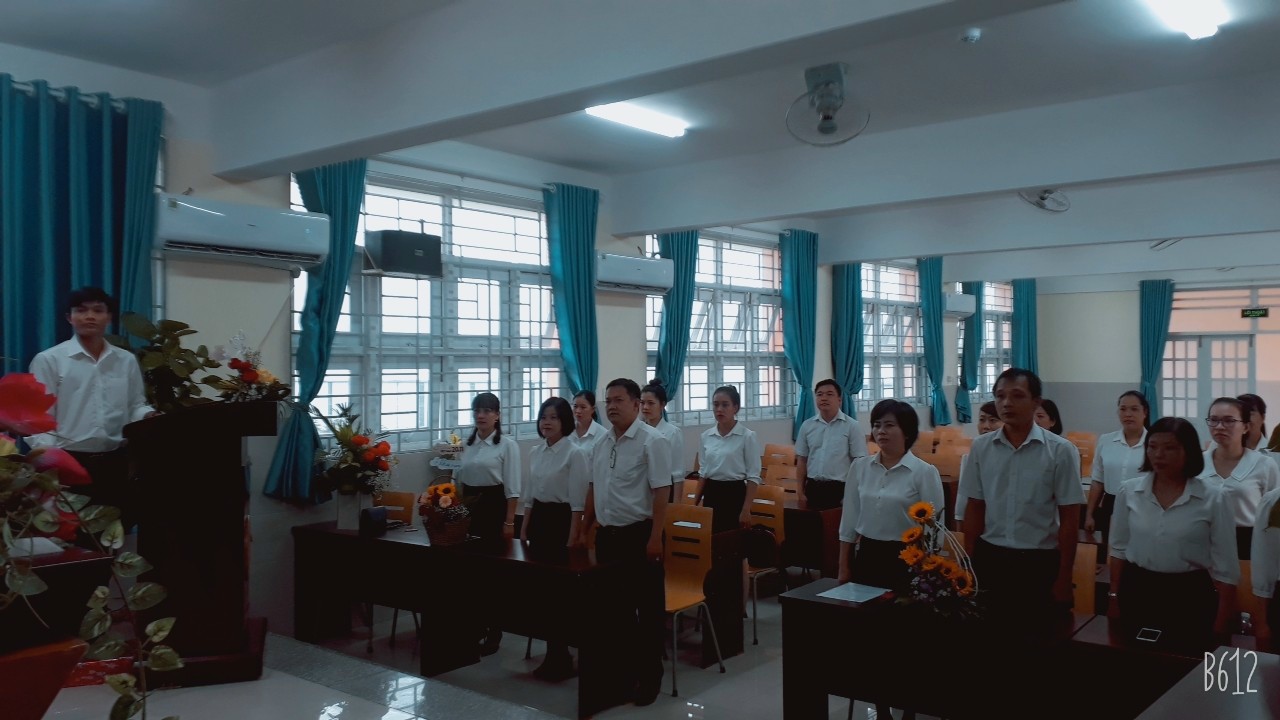 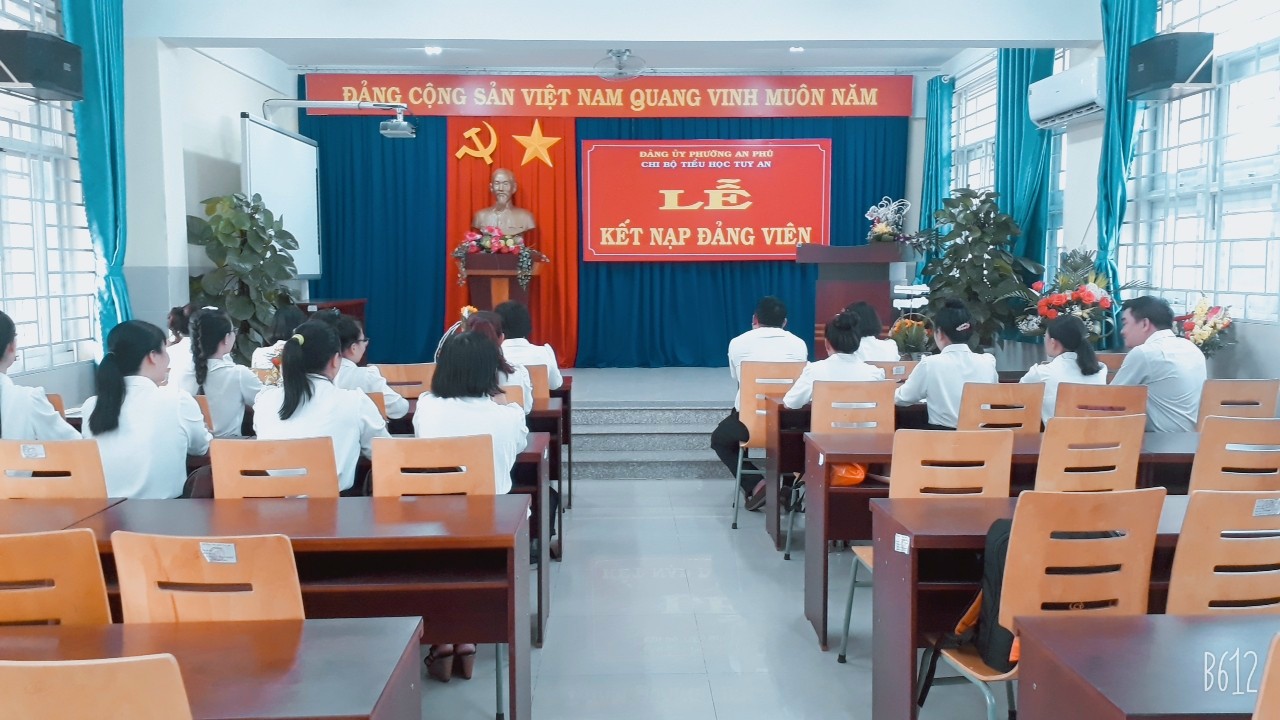 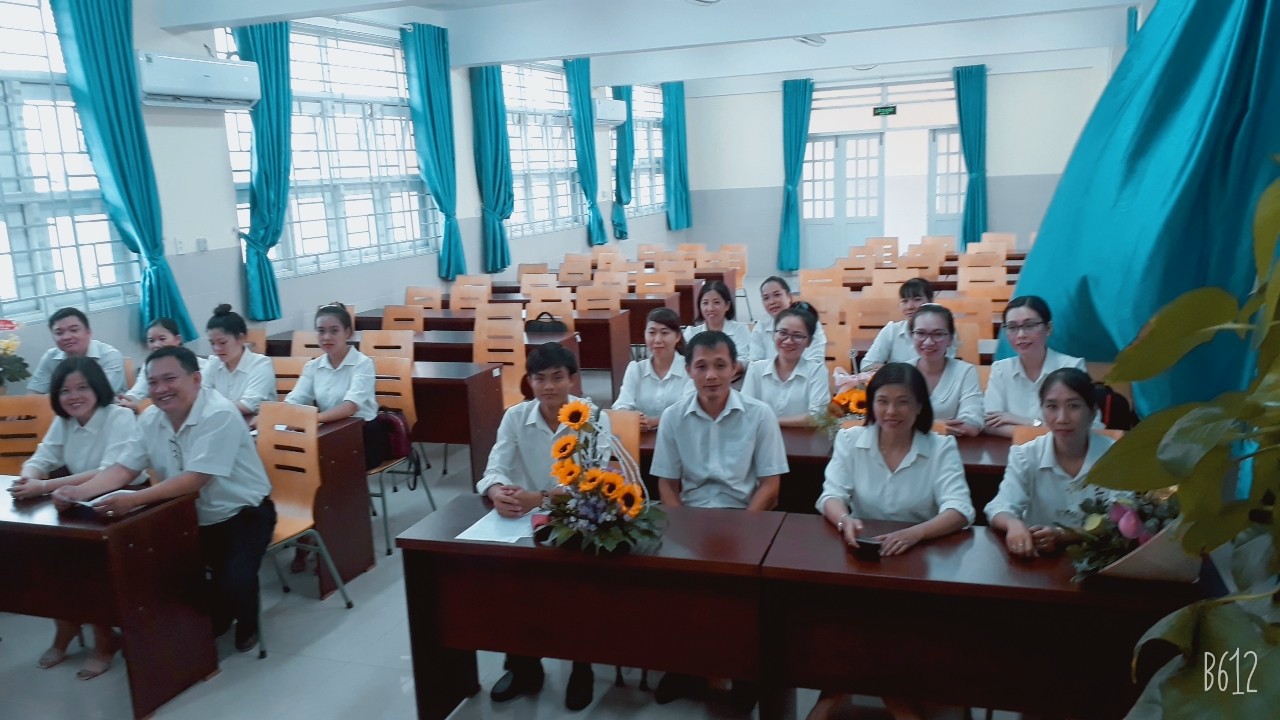 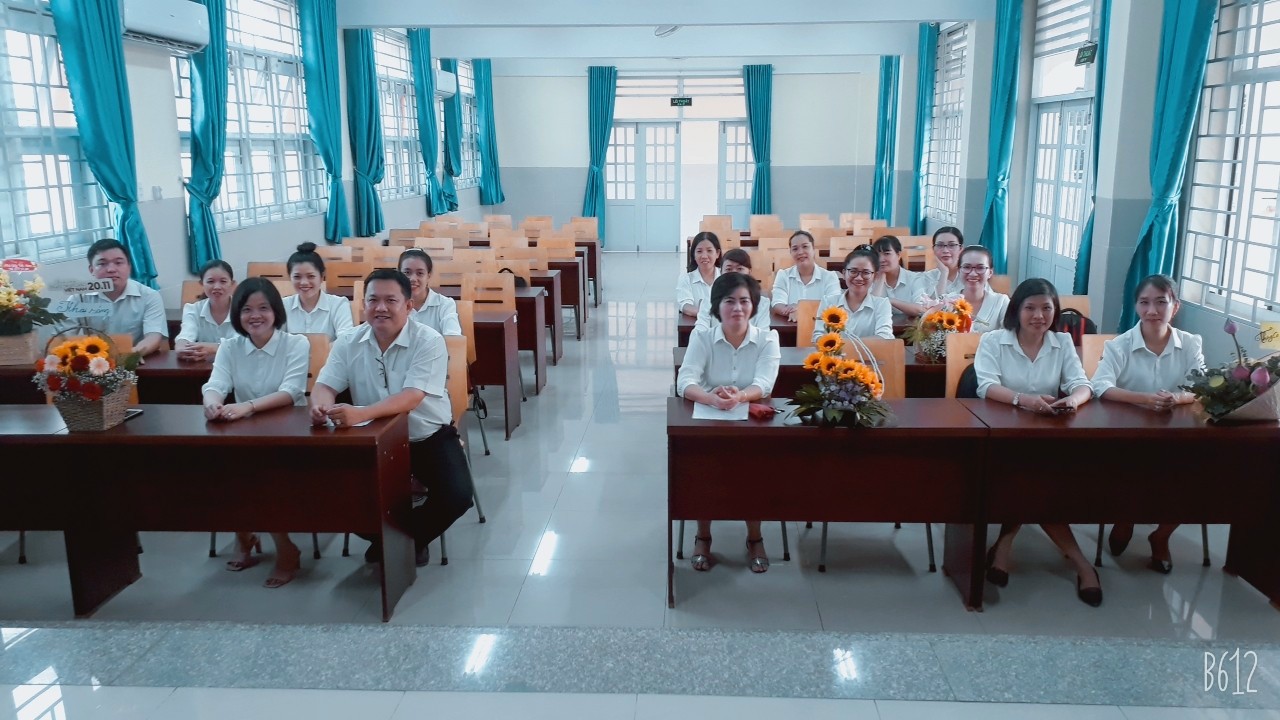 